  First Congregational Church    United Church of Christ    PO Box 892    Cadillac, MI    49601“The Tie that Binds”January/February 2020Newsletter of First Congregational Church UCCCadillac, MIMargie Annis, Music DirectorPatrick Delaney, TreasurerPenny Phelps, AdministratorMarie Linn, ClerkRachel Whiteman, Secretary/OrganistRachel Whiteman, Newsletter EditorLaura Jacobson-Pentces, Chairperson of TrusteesChurch service is Sunday morning 10:30 a.m.Childcare available.The church is open on Mondays and Wednesdays from Noon-2:00 p.m. Minister: John Doud pastor@firstcongcadillac.org (231) 775-7632Office email: office@firstcongcadillac.orgWeb Site: www.firstcongcadillac.orgFRITH ON EARTH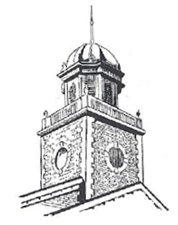 One of my favorite television shows was a series on Masterpiece Theater called “I Claudius.”  It was all about the personal lives of the first four Roman Emperors.  Brian Blessed played a character who was honored as Lord and called “Son of God.”  This character was hailed as a bringer of peace.  He was proclaimed as the savior of the world and worshipped all over the known world.  That’s right…Brian Blessed played Gaius Julius Caesar Augustus.  Born 63 years before Jesus, Caesar Augustus had earned those titles through his successes in unifying an empire rent by civil war, rebuilding Rome physically and politically, enlarging her territories, and increasing her influence over the known world.  There was no one more powerful and important in the world than Caesar Augustus (except for his plotting wife Livia, but that’s another story).  But a baby born in a forgotten outpost of the Roman Empire would change that forever.For those under the rule of Rome, Caesar was considered a god.  He had power over every aspect of their lives.  He stands tall as one of the most significant leaders in human history.  The month in which I was born is named after him, and yet not a single person calls him “Lord” today, while over two billion people call Jesus, who was born an insignificant Jewish peasant, Lord and Savior.According to our Christmas stories, with a mere decree from Augustus, a pregnant Mary, and harried Joseph are sent scurrying like ants from a disturbed hill.  Caesar’s desire to number his subjects will force them out on the open road in the final days of her pregnancy.  His thirst for tax revenue will force Mary to give birth in a stable.  By all accounts and appearances, Rome pulls the strings and her people are merely puppets.Of course, God was really in charge.  The mighty emperor’s edict simply serves God’s purpose to fulfill the prophecy in Micah that the Messiah would be born in Bethlehem.  As the Christmas story unfolds, we see that the emperor is merely a pawn in a chess game and that he will lose to a baby.  His titles cannot outlive him.  His powers die with him and his glory soon fades.  But not so for the child.So who is Lord?  Is it the one who demands our obedience by fear and law or is it the one who invites us to his lowly manger and captures our hearts with humility?  We are the shepherds who come and marvel, and then leave rejoicing.  The circumstances of Jesus’ birth remind us that the leaders who inspire the greatest loyalty earn it by sharing the troubles and trials of their followers.This was radical.  Most Jews were looking for a Messiah who would pick up a sword and destroy his enemies.  But God’s Messiah urged us to put down the sword, love our enemies, and do good to those who hate us.So many earthly rulers make the same mistake.  They think they know how to win the game.  They think that the goal in life is like the aim in Monopoly:  more power, more money, more land, to get more glory.  To win a game of Monopoly, one has to choose greed and thus wind up with enemies.  But Jesus played the game where the goal was God’s kingdom and the rules were love.Who is the bringer of peace?  Is it the one who crushes all resistance with an iron boot?  The Pax Romana – our word for peace is Latin and it comes from “Pax” while the ancient English word for peace was “frith” – and the time of peace and prosperity ushered in by Augustus was indeed a boon for Romans, but not  so much for those countries like Israel, which suffered as the Romans flourished.  The bringer of peace is not the one who allows injustice to flourish as long as a select few benefit.So during this Christmas season, remember the greatest gift of all, “for to you is born this day in the city of David a Savior who is Christ the Lord.”  Merry Christmas!!The Reverend Vaughn PetersonFirst Congregational Church, HarrisonEVENTS IN JANUARY & FEBRUARY:       Movies for the Mind 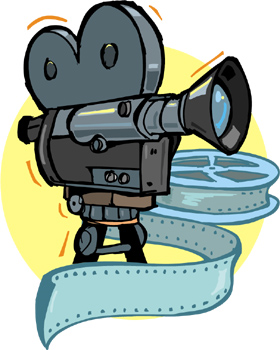 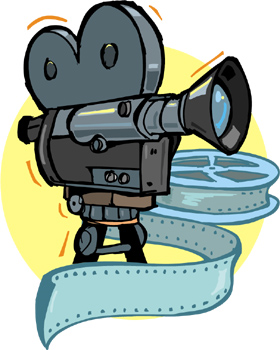 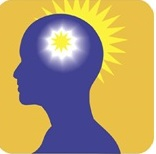 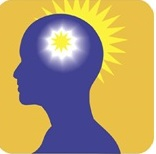                        “Restriction of free thought and free speech is the most dangerous                         	    of all subversions.” – William O. Douglas, Supreme Court Justice    Won’t you join the conversation?Movies for the Mind offers thought-provoking and honest documentaries touching on issues of the body, mind, and spirit.  From socially-conscious themes to environmental and political matters, MftM presents films from a wide variety of sources, including independent filmmakers, with messages that matter.  Films presented have won major awards at festivals ranging from the Traverse City Film Festival to Sundance and more.When: Sunday, January 19, 2020. Doors open 5:00pm. Movie 5:30pm.Where: First Congregational Church Fellowship Hall – 200 E. Harris St                                  (Across from the Cadillac Post Office)Cost: Donation. Film snacks: Bring your own beverage, and any additional movie snacks you would like. Non-GMO popcorn will be available for purchase.What to bring: If you want to be really comfortable, bring your own seating (lawn chair, pillow, blanket, etc.)  Some folding chairs will be set up but moving to more comfortable arrangements is recommended.What to expect: A film that often entertains, and certainly makes you think.  When the film concludes we have an opportunity for people to share their perspectives and reflections on the movie.                               Feature Film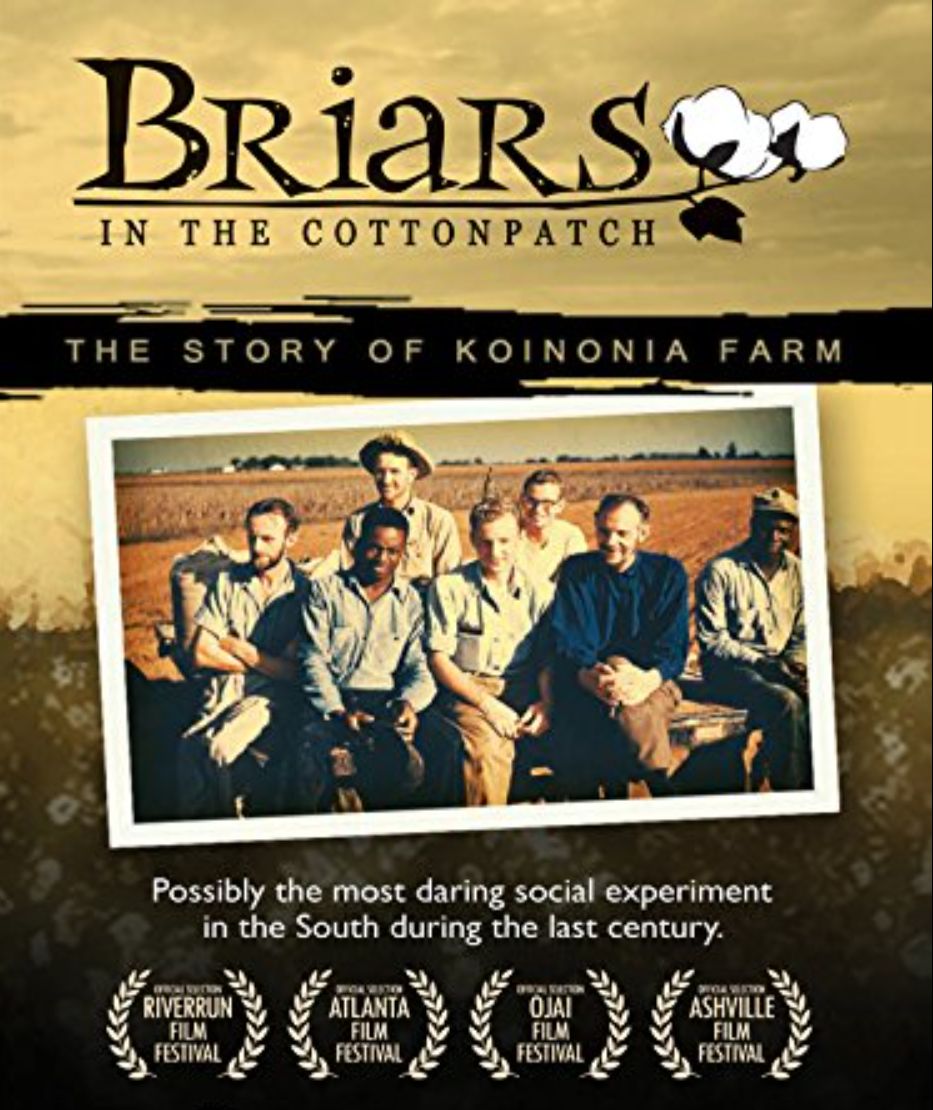 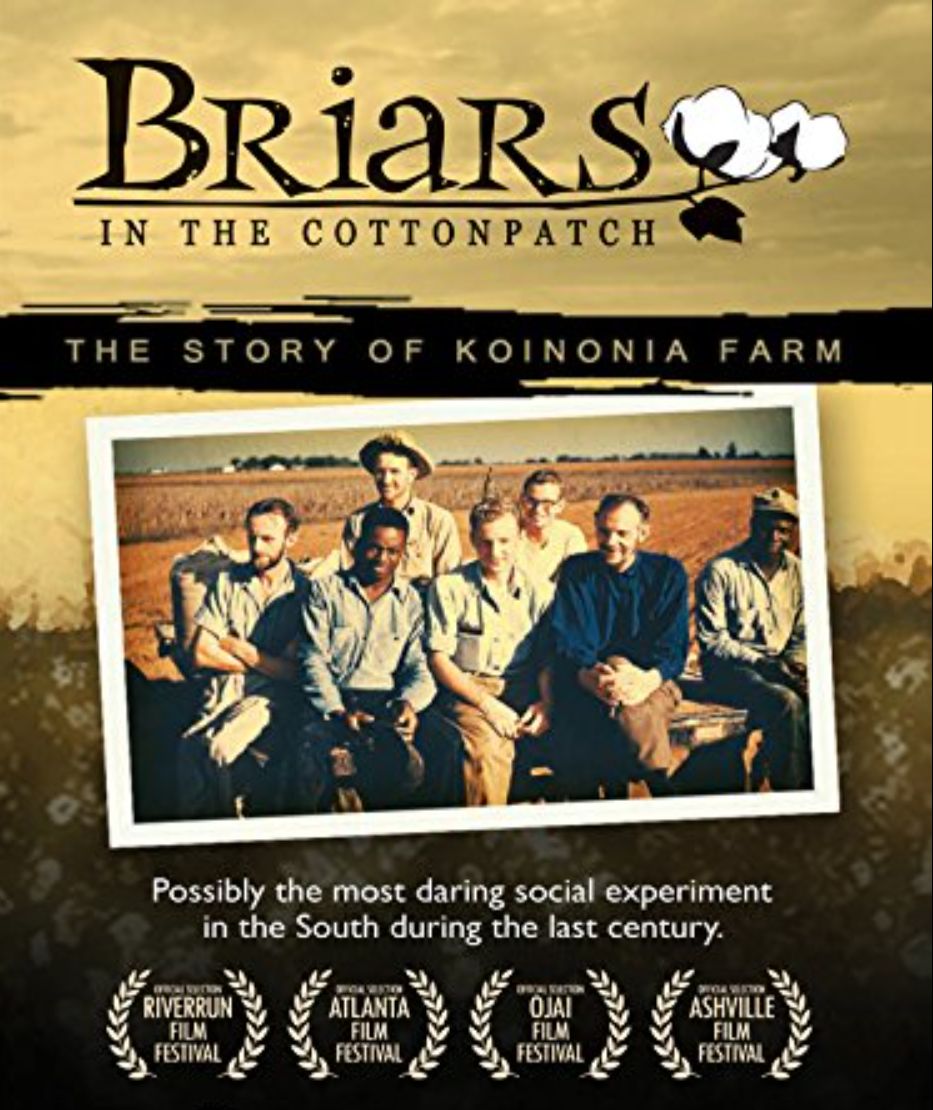 			SPROUTING CLASS		Sandy GauntThere will be a Sprouting Class Sunday January 12 at 12:30 in Fellowship Hall . Sprouting is a part of the Hippocrates Lifestyle. Hippocrates is a non-profit health institute located in West Palm Beach, Florida where people have gone to learn how to achieve and maintain optimal health for over 6 decades. When we sprout seeds it unleashes their full potential which is needed to grow into a viable plant. This is when the nutritional value, and therefore the health benefit is the greatest. In this class we will be exploring the many different ways to sprout as well as the benefits of the different types of seeds.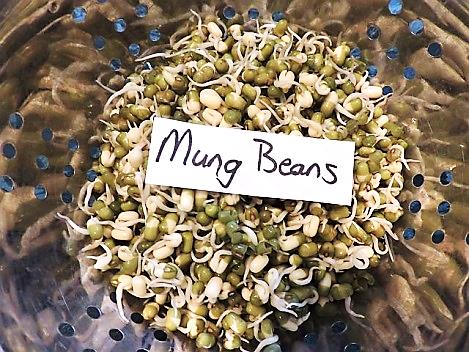 ANNUAL MEETINGThis year’s Annual meeting will take place after worship on Sunday February 2, 2020.Please submit reports to office@firstcongcadillac.org.WHAT’S BEEN HAPPENING:HANGING OF THE ORNAMENTS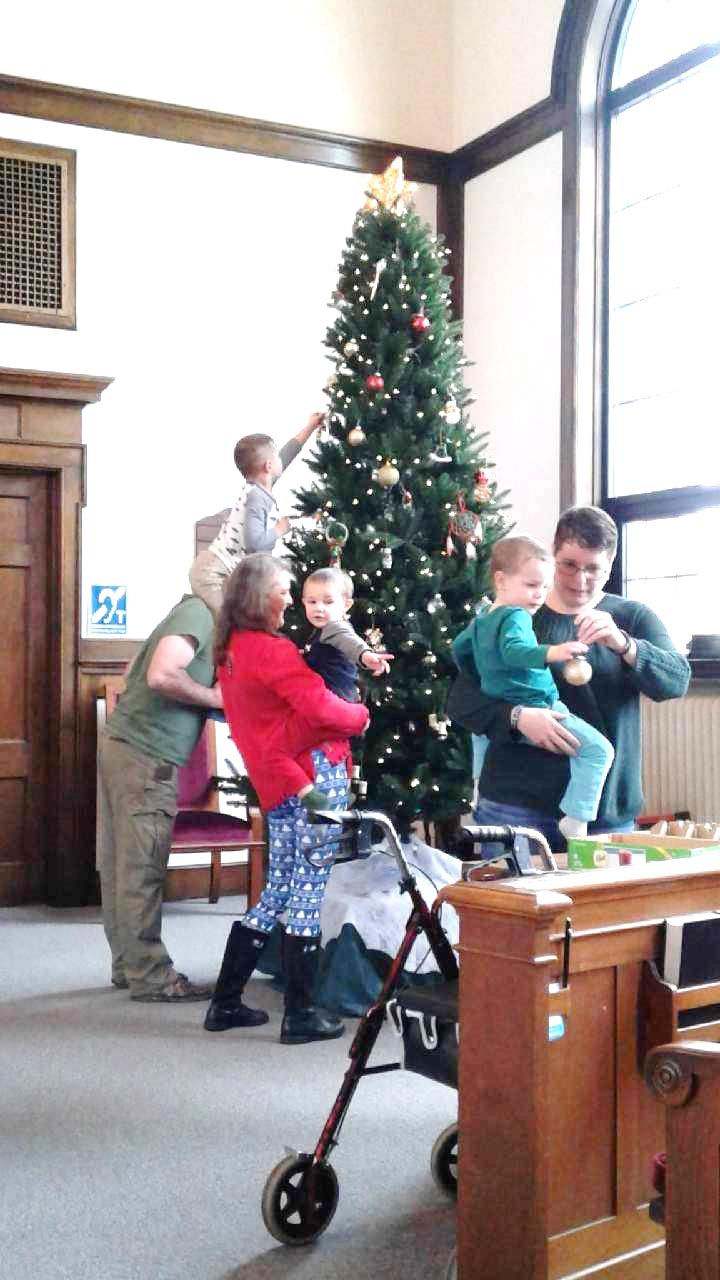 DECEMBER’S CRAFT SHOW AND LUNCHEONFollowing many months of planning, on Saturday, Dec. 7th,  we had a very successful “Holiday Handmade Craft Show and Luncheon.”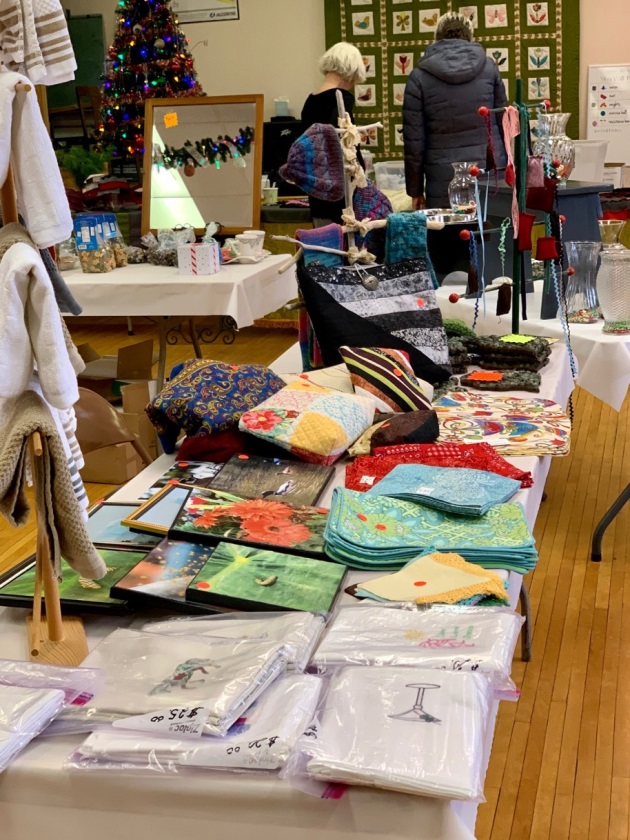 Although the number of vendors was down, Fellowship Hall was well-filled with tables. Shari Spoelman had her usual array of skirts and tops and scarves. Sandy Gaunt had a table full of teas and tinctures, and Ted Parkhurst set up a table of books from his publishing company.One of the big draws was an extensive display of attic treasures. The bake sale table was also popular, and the church craft table included many artistic creations from photos to embroidered napkins and towels, to wall hangings made of Michigan outlines filled with Frankfort green stone, to knitted items and tote bags.There was also a raffle of a variety of items: hand-carved plates depicting the church steeple, a sturdy stool and a raised dog feeding station, and other goodies.The soup luncheon was a great success, and raffle tickets for “the big items” were in demand.All of this has only been possible thanks to many volunteers. Creators included Troy Knight, Sara Keineth, Linda Baynes, Richard Harvey, Karma Chapo, Tom and Diane Jobson, Gary Van Houten and Shari Spoelman. Movers and shakers were Don Liebau, Richard Harvey, Sandy Gaunt, Shari Spoelman, Marie Linn, and Margie Annis. Manning tables and stirring pots were Kathy Bloomfield, Diane Jobson, Nancy Liebau, Laura Jacobson-Pentces, Marie Linn, Rachel Whiteman, and Laura Porter. Our thanks also go to all those folks who donated “attic treasures” and who created goodies for the bake sale.A special thank you goes to Karen Anderson for creating a flyer about the raffle items. Through the wonders of modern technology, she was able to put this together while basking in smoke-filled California. We also appreciate the efforts and talents of Shari Spoelman and Rachel Whiteman who spread the word via Facebook.By the end of coffee hour on Sunday, the total income from all sources (vendor fees, baked goods, attic treasures, church crafts, luncheon, and Ted’s books) was over $1,200 – not counting raffle tickets! When the raffle is held on Dec. 31st, the total from all of our efforts will be over $2,000. We are hoping that this money can be used to establish a fund to replace our sign with one that is easier to read and makes it clear who we are.Penny Phelps  Here are some approximate figures:One-day raffle tickets   $ 48,  Luncheon  $ 217,  Vendors fees   $ 75,    Ted Parkhurst’s books $ 65,  Bake Sale   $ 139,  Church crafts  $  210,   Attic Treasures   $ 455   TOTAL   $1,209BOARD OF TRUSTEES	- Laura Jacobson-PentcesHighlights of Board of Trustees Meeting - December 16, 2019:The board met on December 16 for their last regular meeting of 2019. Items of interest included:1) Church cancellation policy . The board discussed the need to review the current procedure for the cancellation of church due to inclement weather. Board members will confer with the Church Administrator, and the pastor and determine if church services need to be cancelled. If so determined, the board members and the church administrator will use a phone tree to notify congregants that church is cancelled, by 8:30 AM. In addition, congregants are encouraged to check 9&10 News Closings (either on the 9&10 website or their app) or to contact a board member or the church, to inquire if church is cancelled.2) Update on Pledge Response. The stewardship committee relayed that as of Dec. 13, there are 29 pledges, totaling $57.690. For reference, 2018 had 38 pledges, totaling $70,655. The proposed budget for 2020 is approximately $100,000.3) Update on architect plan for ADA Ramp and Improvements to front of church and entryway . Stephanie White, an architect whose firm specializes in historic renovation, will present the board (and the congregation) with a plan for incorporating a ramp that is ADA (Americans with DisabilitiesAct) compliant as well as in keeping with the historical nature of the church. Her plan will also include front entryway designs that will allow for barrier free access, as well as updates/improvements to the facade of the building and the signage - with special attention to the historical nature of the church and in keeping with its Federalist design.The board is committed to moving ahead with these plans and for developing a long range master plan that includes plans for major rehab work projects. The goal of this plan is to provide a well thought out guide for future projects and to use this plan when applying for future funding. The board is looking at a variety of possible funding sources for future improvements, including the possibility of pursuing designation as a National Historic Register Site. The board is currently in the initialstages of investigation of the requirements of this process.4) Funds raised by Holiday Bazaar to be designated for future front sign revision/revamp. The Holiday Bazaar, held on December 7, raised over $1000. Kudos to all those that helped, donated and volunteered. The money raised from this will be used to redo/revamp the front sign. In keeping with the plans to preserve the historical integrity of the church, the board will look at the suggestions provided by the architect, and present these to the congregation for discussion. Final approval of thesign will require a congregational vote.5) Christmas Eve Service. The board discussed the need for a Sexton to cover the Christmas Eve Service.LOOKING AHEAD:SAVE THE DATE The Gathering (UCC Women of Michigan) will take place on June 12, 13 & 14 2020 at Kettunen Center, Tustin. Keyonte speaker: Rev Jody Betten, pastor of new church start “New Waves UCC” in Traverse City. 2020 MISSIONS Jan.: Our Church’s Wider Mission, Feb.: After 26 Project, March: One Great Hour of Sharing, April: Love, INC, May: Strengthen the Church, June: New Hope Shelter, July: Back Pack Program, August: Stehouwer Free Clinic, Sept.: Feeding America, Oct.: Neighbors in Need, Nov.: Salvation Army, Dec.: Christmas Fund       NON-CHURCH ACTIVITIES THAT TAKE PLACE IN THE CHURCH BUILDING:Jazzercise: 8:30am: Tue, Thu, Fri, Sat; 5:45pm: Mon, Wed, Thu; 4:30: Wed. Yoga (Sandy Gaunt): Wednesdays 10am JANUARY SUNDAY MORNING SCHEDULEJANUARY SUNDAY MORNING SCHEDULEJANUARY SUNDAY MORNING SCHEDULEJANUARY SUNDAY MORNING SCHEDULEJANUARY SUNDAY MORNING SCHEDULEJANUARY SUNDAY MORNING SCHEDULEDateGreeters/ UshersLiturgistFellowship Hr SextonPreacher5Carol & Jerry NilssonLaura PorterVolunteers neededLaura Jacobson-PentcesJudy Coffey12Linda Baynes & Penny PhelpsDon LiebauDiane and Tom JobsonRichard HarveyJohn Doud19Dave & Sandy GauntCatherine DoudGeorge Davis, Leif Williams + MatthewDave GauntJohn Doud26Gert & Sperry ClaypoolRobin CorbinPatrick DelaneyPatrick DelaneyJohn DoudJANUARY 2020 CHURCH CALENDARJANUARY 2020 CHURCH CALENDARJANUARY 2020 CHURCH CALENDARJANUARY 2020 CHURCH CALENDARJANUARY 2020 CHURCH CALENDARJANUARY 2020 CHURCH CALENDARJANUARY 2020 CHURCH CALENDARSundayMondayTuesdayWednesdayThursdayFridaySaturday1 NEW YEAR’S DAY2 3 45 Choir 9:30amWorship 10:30am:Communion (pew)6 Office 12-2pm7  2:00pmBequestsCommittee8 Office 12-2pmChoir 7pm9 10 1112 Choir 9:30amWorship 10:30am:12:30 Sprouting Class – Sandy Gaunt13 Office 12-2pm14 15 Office 12-2pmChoir 7pm16 1718  19 Choir 9:30amWorship 10:30amMovies for the Mind 5pm for 5:30pm20  10am Board of Trustees Office 12-2pmNEWSLETTER DEADLINE21  22 Office 12-2pm23 2425 26 Worship 10:30am27Office 12-2pm2829Office 12-2pmChoir 7pm30 31 FEBRUARY SUNDAY MORNING SCHEDULEFEBRUARY SUNDAY MORNING SCHEDULEFEBRUARY SUNDAY MORNING SCHEDULEFEBRUARY SUNDAY MORNING SCHEDULEFEBRUARY SUNDAY MORNING SCHEDULEFEBRUARY SUNDAY MORNING SCHEDULEDateGreeters/ UshersLiturgistFellowship Hr SextonPreacher2Gert & Sperry ClaypoolPenny PhelpsVolunteers neededJoyce OatleyJohn Doud9Mike & Joyce OatleyTom JobsonVolunteers neededTom JobsonDeb Johnson16Don & Nancy LiebauGeorge DavisVolunteers neededDon LiebauJohn Doud23Sandie & Brie PostJoyce OatleyVolunteers neededAngie BruggerJohn DoudFEBRUARY 2020 CHURCH CALENDARFEBRUARY 2020 CHURCH CALENDARFEBRUARY 2020 CHURCH CALENDARFEBRUARY 2020 CHURCH CALENDARFEBRUARY 2020 CHURCH CALENDARFEBRUARY 2020 CHURCH CALENDARFEBRUARY 2020 CHURCH CALENDARSundayMondayTuesdayWednesdayThursdayFridaySaturday12 Choir 9:30amWorship 10:30am:Communion (circle)11:30 ANNUAL MEETING3 Office 12-2pm45 Office 12-2pmChoir 7pm6 7 89 Choir 9:30amWorship 10:30am:10 Office 12-2pm11 12 Office 12-2pmChoir 7pm13 1415  16 Choir 9:30amWorship 10:30am17 10am Board of Trustees  Office 12-2pmNEWSLETTER DEADLINE18  19 Office 12-2pm20 2122 23 Worship 10:30am24Office 12-2pm2526Office 12-2pmChoir 7pm27 28 29